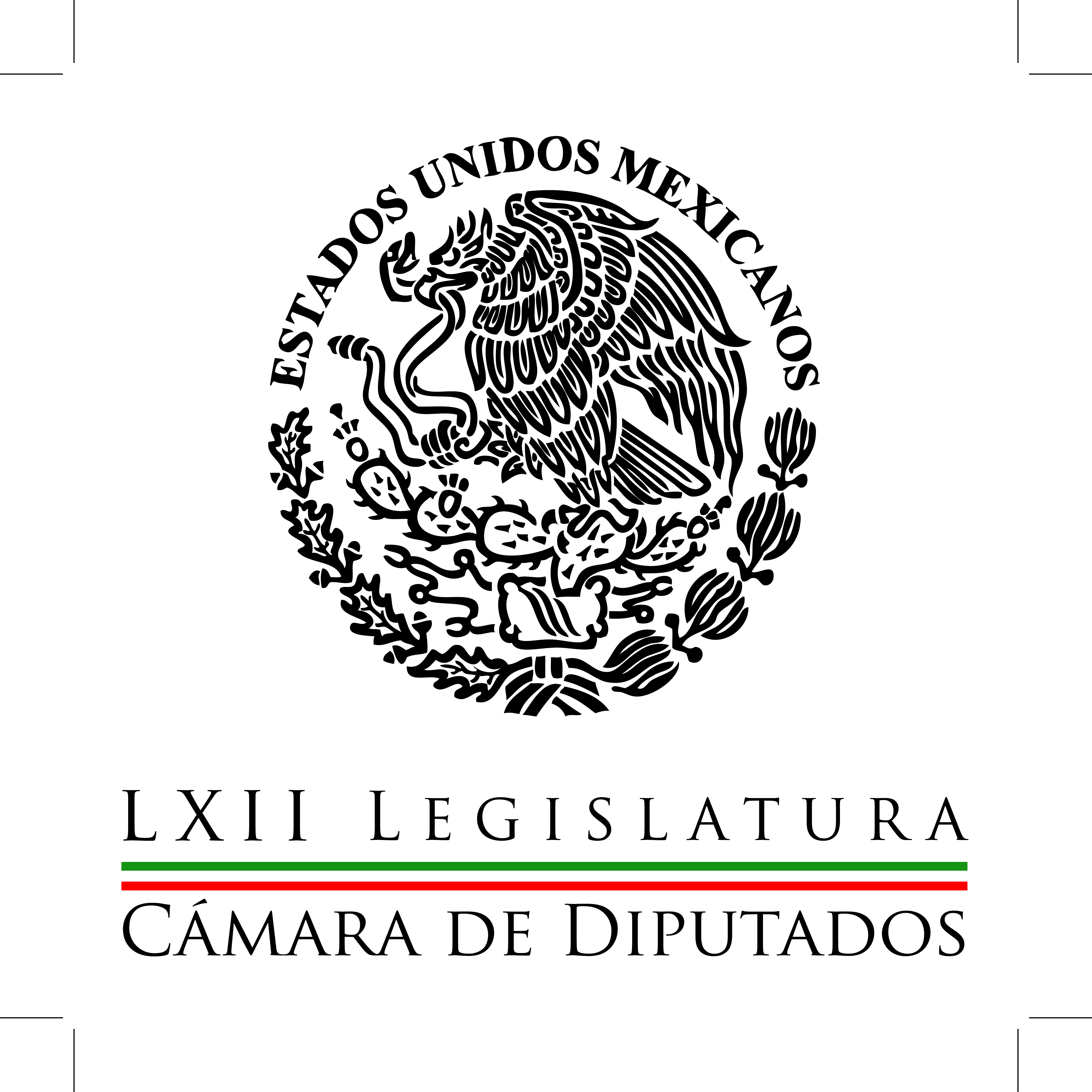 Carpeta InformativaCorte Especial Resumen: Beltrones pide rechazar a los violentos en protestas por caso IgualaReforzar programas para evitar embarazos de adolescentes: Nueva Alianza16 de noviembre de 2014TEMA(S): Trabajos LegislativosFECHA: 17-11-2014HORA: 11:34NOTICIERO: Milenio.comEMISIÓN: Fin de SemanaESTACIÓN: internetGRUPO: Milenio0Beltrones pide rechazar a los violentos en protestas por caso IgualaEl líder parlamentario del PRI en la Cámara de Diputados, Manlio Fabio Beltrones, llamó a quienes protestan por la desaparición de 43 normalistas en Iguala, Guerrero, a manifestarse pacíficamente y rechazar a quienes incitan la violencia, pues dijo, "no se puede demandar justicia fuera de la ley".El legislador sonorense secundó así los pronunciamientos contra cualquier forma de violencia, tras los actos de vandalismo protagonizados por manifestantes en Guerrero, Michoacán y el Distrito Federal, entre otras entidades, durante los últimos días.En un comunicado, Beltrones se refirió también a la reciente aprobación del Presupuesto de Egresos para 2015 y dijo que el desahogo de ese instrumento en tiempo y forma demuestra que las instituciones del país funcionan y que la Cámara de Diputados le cumple a la población y, sobre todo, a México.Sostuvo que la distribución del gasto público para el año entrante tiene un claro destino: lograr que México consiga un mayor crecimiento económico con mejores empleos, estabilidad financiera y beneficios concretos para las familias.Subrayó que el Presupuesto 2015 prioriza las funciones de seguridad y justicia con un incremento de 2.6 por ciento, además de impulsar con fuerza la atención de las víctimas de la violencia, cuyo presupuesto crece casi 100 por ciento.Asimismo, dijo, "la instrumentación de la reforma educativa queda garantizada con un presupuesto que comprende, entre otros rubros, la ampliación del programa de escuelas de tiempo completo, con casi 13 por ciento más, y del programa de expansión de la oferta educativa en educación media superior y superior, con 9 por ciento más".Recordó igualmente que el proyecto de egreso garantiza el financiamiento indispensable de mil 400 millones de pesos para la instalación de bebederos de agua potable en las escuelas públicas.El también presidente de la Junta de Coordinación Política de la Cámara de Diputados dijo que, por primera vez, se aplicarán medidas de responsabilidad hacendaria que establecen un límite al crecimiento del gasto corriente, el cual se incrementa en 0.9 por ciento en términos reales respecto a 2014, de manera que se privilegia el gasto de inversión con un aumento de 26 por ciento."El presupuesto tiene un enfoque federalista sustentado en un incremento real a las participaciones, aportaciones y subsidios de los gobiernos locales, en recursos para el desarrollo regional y obras de infraestructura carretera y de transporte masivo, y asimismo se fortalece el andamiaje institucional para la transparencia, la evaluación del desempeño y la rendición de cuentas en materia de gasto", puntualizó./arm/mTEMA(S): Trabajos LegislativosFECHA: 17-11-2014HORA: 14:31NOTICIERO: Uno Más Uno onlineEMISIÓN: Fin de SemanaESTACIÓN: InternetGRUPO: Uno Más Uno0Reforzar programas para evitar embarazos de adolescentes: Nueva AlianzaLa coordinadora de Nueva Alianza en la Cámara de Diputados, María Sanjuana Cerda Franco, exhortó a la Secretaría de Salud a fortalecer los programas que eviten embarazos de adolescentes, y apoyar a las jóvenes para que sigan estudiando.Propuso diseñar y fortalecer los programas enfocados a reducir la incidencia de embarazos de adolescentes y reforzar las campañas implementadas para la prevención y concientización sobre ese fenómeno creciente en el país.En un comunicado, pidió a la dependencia federal implementar políticas públicas oportunas y eficaces en el nivel educativo básico, medio superior y superior, para que las embarazadas o madres adolescentes cuenten con apoyo económico para continuar sus estudios.Nueva Alianza presentó un punto de acuerdo en el que señala a México como el primer lugar en embarazos adolescentes entre los países de la Organización para la Cooperación y el Desarrollo Económicos (OCDE), con incidencia anual de casi medio millón en menores de 20 años de edad, lo que genera un promedio de mil 252 partos al día.En 2012 hubo 2.2 millones de nacimientos, de los cuales, 72.9 por ciento fueron de madres de 15 a 29 años; y uno de cada seis nacimientos (16.4 por ciento) fueron de madres adolescentes de 15 a 19 años de edad.Refirió que de acuerdo con el director general del Instituto Mexicano del Seguro Social (IMSS), José Antonio González, el embarazo en jóvenes es una problemática a nivel nacional, debido a las complicaciones que lo acompañan.Las tasas de mortalidad son más altas, hay riesgos para los bebés y el impacto en la calidad de vida de los infantes y de las madres jóvenes se tornan complejas.Agregó que sólo siete por ciento de los adolescentes que se convierten en padres tienen una fuente segura de ingresos económicos y capacidad económica para mantener a sus hijos.El embarazo en adolescentes provoca deserción escolar en el bachillerato, ya que más de 80 por ciento de las jóvenes que estudian y resultan embarazadas interrumpen sus estudios y, con posterioridad al nacimiento, sólo algunas regresen a la escuela, explicó.“En Nueva Alianza estamos convencidos de que el tema del embarazo adolescente debe ser prioritario para la agenda pública y el desarrollo nacional, pues su incidencia va en aumento desde 2006”, concluyó.